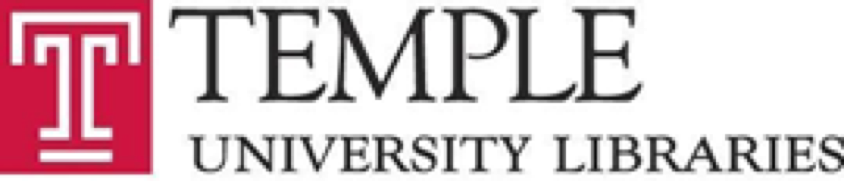 ACADEMIC ASSEMBLY OF LIBRARIANSGENERAL ASSEMBLYAGENDATuesday, January 14, 20202:00 PMCharles Library Event SpaceAttending: Nancy Turner, Brian Boling, Joe Lucia, Karen Kohn, Jill Luedke, Caitlin Shanley, Jackie Sipes, Rebecca Lloyd, Kristina DeVoe, Leanne Finnigan, Molly Larkin, Holly Tomren, Margery Sly, Gabe Galson, Cynthia Schwarz, Fred Rowland, Justin Hill, Steven Bell, Stefanie Ramsay (recording), Jessica Lydon, Matt Ducmanas, Lauri Fennell, Kim Tully, Erin Finnerty, Olivia Given Castello, Sandi Thompson, Vitalina Nova, Andrea Goldstein, Sarah Jones, Tom Ipri, Emily Toner, Josue Hurtado, Latanya JenkinsApproval of Minutes of the November General Assembly meetingMinutes approved.Dean’s report, (Lucia)Library Art Installation UpdateDennis Alter gave University a substantial donation to a fund for acquiring public-facing art around Temple. Retained curator Susanna Gold (Tyler PhD) who is identifying art that fits building, considering Alter’s aesthetics. Alter has right of final approval. Wants to focus on art from Philadelphia artists (like the new installation on the 4th Floor). Once installed, all art pieces will have a label with information about the artist and genesis/intention of the piece. Expected to be permanent pieces, purchased by the University. How to ensure art is not damaged? University insurance policy covers art damage, not encasing art. Where will information about this art live? Can add to University’s PastPerfect database, tracked by SCRC. Once information is collected, will have a catalog printed for visitors. Is the ORO Editions (Library as Stoa) book going to be out soon? Will not be out until May.  Last minute editorial decisions and photographic additions changed the publication date.  The symposium on completion of library in early February. Can design team representatives have presentation for library staff to discuss design/delivery?Yes, Joe will organize that.Future-thinking in New Year and looking ahead to strategic planning. Considering OCLC Research Report “Responsible Operations” (published late 2019), technologies such as AI, Open Access, economics of scholarship. New Digital Media at Tyler School and Library (Luedke)White paper entitled “Five Critical Curricular Areas: New and Emerging Digital Media at Tyler School of Art and Architecture and Temple University”, written by Tyler Professor of Photography, Byron Wolfe, in collaboration with ad hoc committee on new digital media. Jill’s full comments are here.Charles Library and TU Press could be connection between many other schools/departments.Is there consideration for scalability/incentive for libraries to provide prerequisite workshops?Funding model would involve getting partnerships/sponsorships from colleges who would benefit. Old businessNone.New businessLeanne: TAUP Contract ratified by Temple Board of Trustees in mid-December 2019. In the contract was a side letter on process to establish the criteria for moving from L3 to L4. AAL is establishing an ad hoc committee to engage in conversation with Joe to come up with clear criteria for L4 process. Composition: Leanne Finnigan, Erin Finnerty, Jackie Sipes, Josue Hurtado.Timeline: now-April to review promotion guidelines from peer institutions and creating a mechanism to gather feedback from AAL members. Next step is to send findings to Steering Committee and to Joe, and start dialogue from there. Will have criteria established December 2020.Adjourned 2:46pm.1/16/20 BB1/16/20 JL